２０２１年度　第１回　会津北嶺高等学校オープンスクール　体験授業　　※上記は予定です。後ほどホームページにて詳しい内容を掲載いたします。（https://www.aizuhokurei.jp/）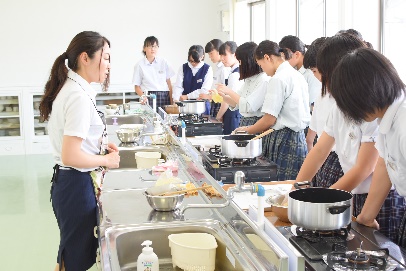 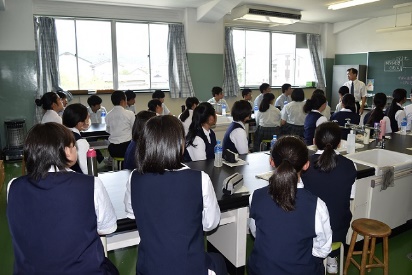 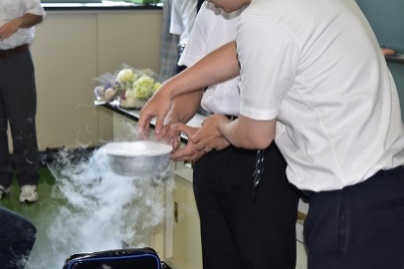 教科タイトル担当教諭内容国語百人一首かるたを楽しもう！五十嵐幹星未宙　本校は県内でも珍しい、百人一首部のある高校です。約1000年前に詠まれた若の数々に込められた思いは、令和を生きる皆さんの心にどう届くでしょうか。百人一首部員の全面協力で実施する特別プログラムです。数学高校数学への架け橋阿部勇樹永山敬司　みんなで協力して式の展開を完成させよう。パスカルの三角形や、中学校で習う知識がとても役にたちます。理科－１９６℃の世界渡部勇介津田求　毎年好評の液体窒素を使った実験を今年も行います。超低温の世界は不思議がいっぱい。超伝導実験なども行います。情報スマホアプリ（ぷよぷよゲーム）を作ろう！石川正之　スマホで遊べるゲームを作りましょう。持参したスマホに、その場でインストールできます。（アプリのダウンロードに保護者パスワードが必要な方は、事前のダウンロードをお願いします。本校までご連絡下さい）　スマホが無い方はパソコンでも遊べます。音楽ハンドベルを演奏してみよう！相田美保　ハンドベル部は様々なボランティア活動や市民講座でも活躍しており、今年は第5回定期演奏会も行われます。先輩が優しく教えてくれますよ。男子生徒大歓迎です。家庭科和食の～ＵＭＡＭＩ～日下奈月篠木ゆかり　ユネスコ無形文化遺産に登録された「和食」に欠かせない「だし」を美味しく味わってみましょう！　何ができるから当日のお楽しみです(^_^)　男の子大歓迎！英語Fun Activities with Maryﾒｱﾘｰ･ﾄﾘｯｸﾊﾞｰﾄﾝ砥石梨永　会津北嶺高校の生徒に大人気の英語科専任教諭Mary先生によるEnvelope Game を体験しましょう！　楽しみながら文法力を身に着けることができます。